Vedlegg til søknad på utviklings- eller toppidrettsstipend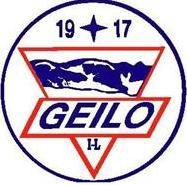 2019Navn:	Gruppe: Bostedadresse:Mailadresse:	Tlf:Født dato:Resultater sist år:Hvilke tre arbeids/utviklings-mål har du for kommende sesong? (hva skal du jobbe med for å utvikle deg). Utdyp svarene.        1.        2.        3.Beskriv din langsiktige målsetting og hvordan du skal nå denne:Legg ved årsoversikt fra treningsdagbok (gjennomført trening sist sesong), og samlingsplan/rennplan for inneværende/kommende sesong.Mottar du andre stipend eller har sponsorinntekter knyttet til din idrettssatsing? Stipend: (fra hvem)				sum: (antall kroner) Sponsorer: (fra hvem)				sum: (antall kroner) Underskrift utøver: 	Underskrift fra trener: ___________________________________